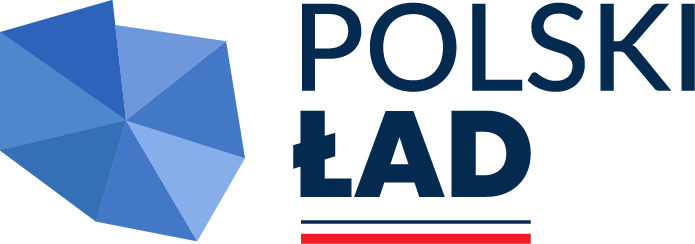   Załącznik nr 3 do SWZPodmiot udostępniający zasoby ………………………………………………………………………………………………………………………(pełna nazwa, adres)ZOBOWIĄZANIE PODMIOTU UDOSTĘPNIAJĄCEGO ZASOBYDO ODDANIA DO DYSPOZYCJI NIEZBĘDNYCH ZASOBÓW NA POTRZEBY REALIZACJI ZAMÓWIENIA…………………………..………………………..…………………………………………………………………………………………………………………………………………………………………………………………                                         (nazwa i adres podmiotu udostępniającego zasoby, NIP/PESEL)zobowiązuję się, na zasadach określonych w art. 118 ustawy Pzp, do oddania do dyspozycji niezbędnych zasobów na rzecz:……………………………………………………………………………………………………………………….……………………………………………………………………………………………………………………….(nazwa i adres Wykonawcy/Wykonawców wspólnie składającego/ych Ofertę)na potrzeby realizacji zamówienia publicznego prowadzonego w trybie podstawowym pn.:„Dostosowanie budynku II Liceum Ogólnokształcącego w Lesznie” Zakres dostępnych Wykonawcy zasobów podmiotu udostępniającego zasoby:…………………………………………………………………………………………………………………………………………………………………………………………………………………………………………………………………………………………………………………………………….…………………Sposób i okres udostępnienia Wykonawcy i wykorzystania przez niego zasobów podmiotu udostępniającego te zasoby przy wykonywaniu zamówienia, charakter stosunku, jaki będzie łączył podmiot udostępniający zasoby z Wykonawcą:………………………………………………………………………………………………………………………………………………………………………….………………………………………………………………………………………………………………………………………………………….…………………………………………………………………………………………………………………………………………………………………………………………….………………………………………………….……………………………………………………………………………………………………..………………Czy i w jakim zakresie podmiot udostępniający zasoby, na zdolnościach którego Wykonawca polega 
w odniesieniu do warunków udziału w postępowaniu dotyczących wykształcenia, kwalifikacji zawodowych lub doświadczenia, zrealizuje roboty budowlane lub usługi, których wskazane zdolności dotyczą:………………………………………………………………………………………………………………………………………………………………………….………………………………………………….……………………………………………………………………………………………………..………………………………………………………………………………………………………………………………………………………………………………………….………………………………………………….……………………………………………………………………………………………………..………………UWAGA!Zobowiązanie podmiotu udostępniającego zasoby musi potwierdzać, że stosunek łączący Wykonawcę z podmiotem udostępniającym zasoby gwarantuje rzeczywisty dostęp do tych zasobów. Zobowiązanie podmiotu udostępniającego zasoby musi być podpisane przez osobę/y upoważnioną/e do reprezentowania tego podmiotu zgodnie z wpisem do KRS, wpisem do CEIDG lub umową spółki albo przez osobę/y posiadającą/e pełnomocnictwo, które Wykonawca winien załączyć do oferty.UWAGA!Niniejszy dokument należy opatrzyć kwalifikowanym podpisem elektronicznym, podpisem zaufanym lub podpisem osobistym osoby lub osób uprawnionych do reprezentowania podmiotu udostępniającego zasoby. 